Tenda AC10 如何使用宽带帐号密码迁移功能？适用型号：AC10         问题分类：上网设置宽带帐号密码迁移功能适用于上网方式为宽带拨号的用户，该功能可以使用于以下两种场景：①忘记宽带帐号密码，但是之前有路由器可以上网 ②忘记宽带帐号密码，之前是通过电脑拨号上网的用户。AC10使用宽带帐号密码迁移功能的前提条件是：AC10必须是出厂状态，如果设置过，需要复位。本文详细介绍宽带帐号密码迁移功能在这2种场景中如何使用。场景一：忘记宽带帐号密码，但是之前有路由器已设置可以上网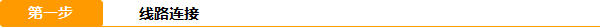 将旧路由的WAN口和AC10的任意LAN口连接；两个路由器接通电源；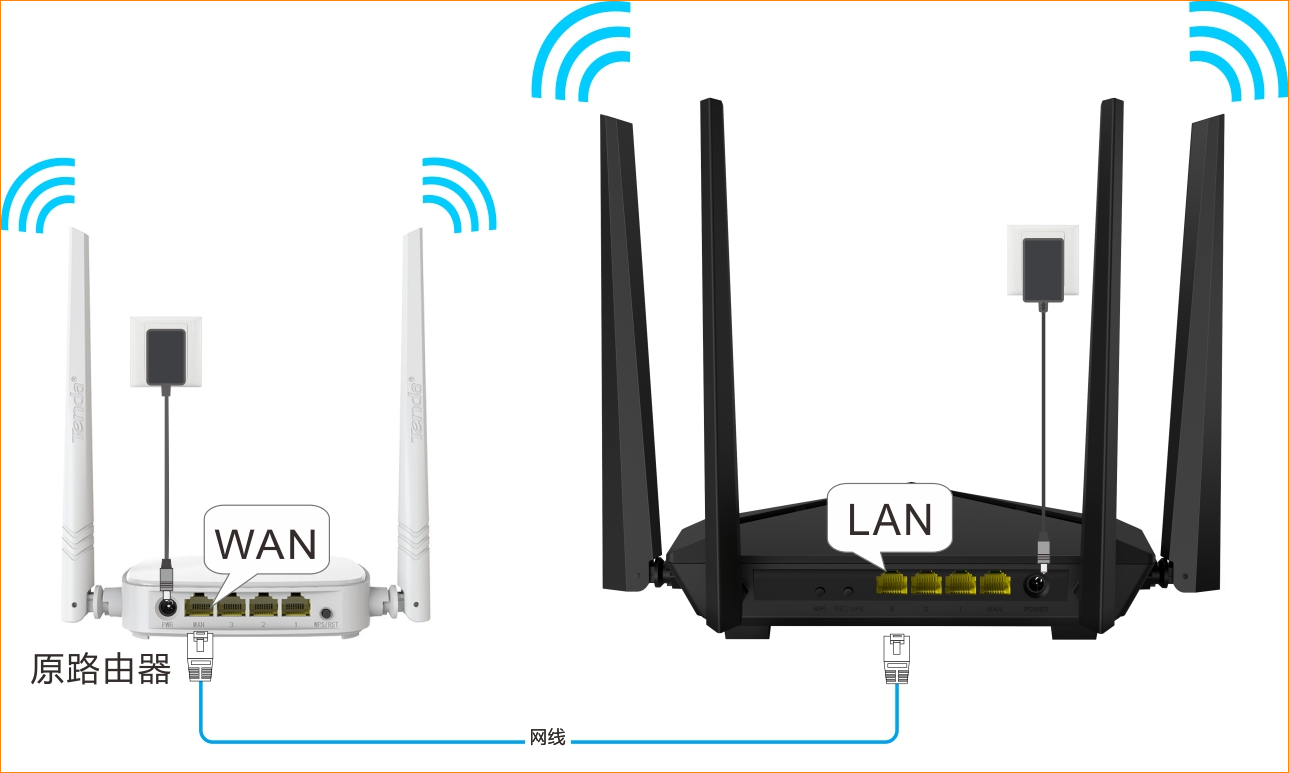 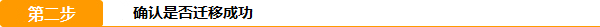 当新路由器的LAN口灯、WAN口灯由快闪变为长亮时（持续3秒），宽带账号和密码迁移成功。此时可以移除原路由器；迁移成功后，将旧路由器拔掉，把已连接到互联网的网线接到新路由器WAN口；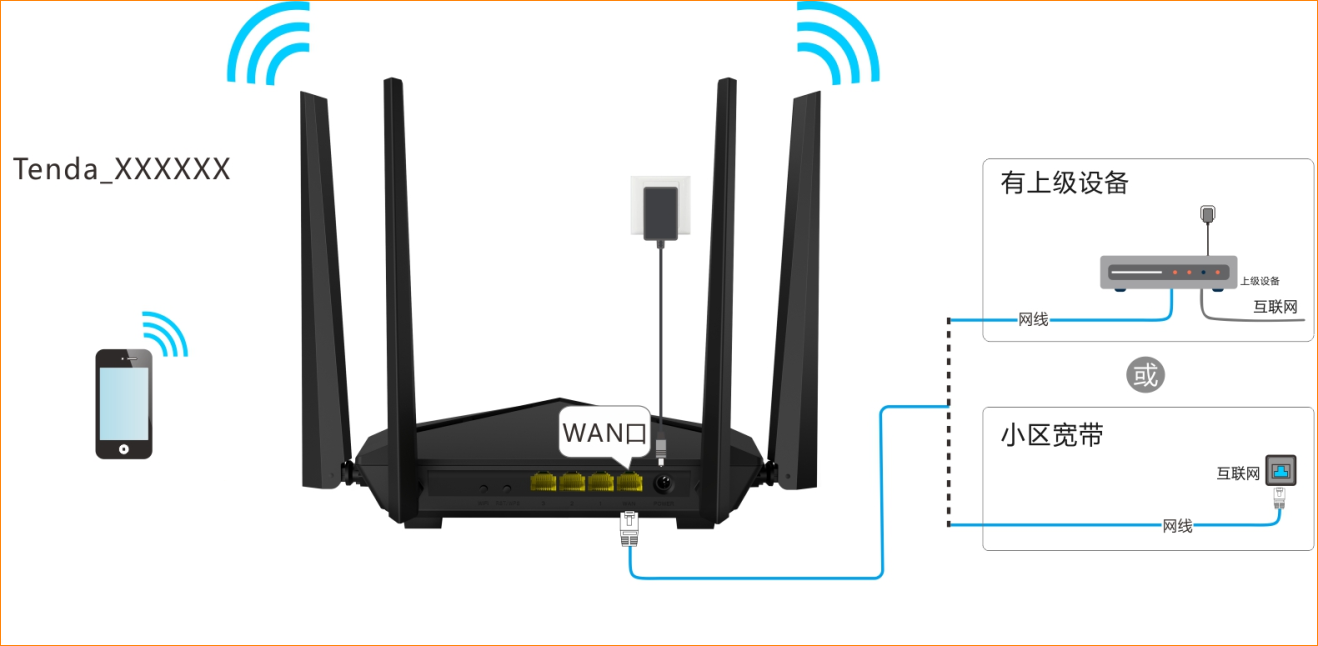 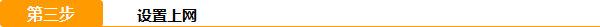 以手机为例：使用智能手机等无线客户端连接路由器的无线信号（在路由器底部贴纸上可以查看，出厂无线信号名称是Tenda_XXXXXX），默认没有无线密码；在手机上打开浏览器，地址栏输入“tendawifi.com”或“192.168.0.1”，登录路由器页面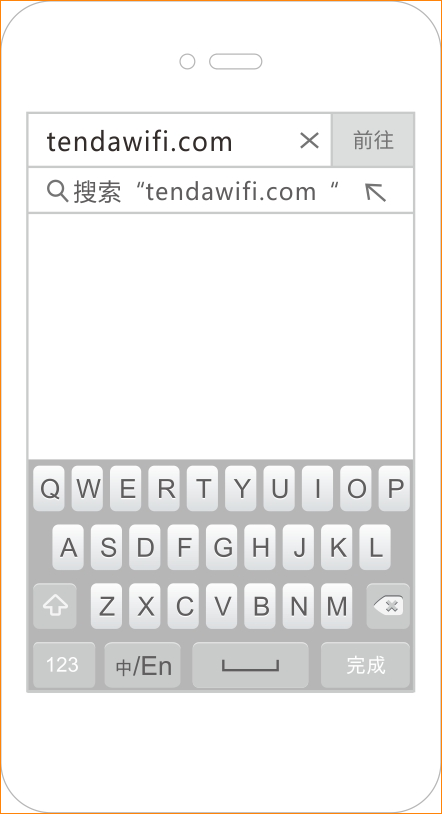 点击“开始体验”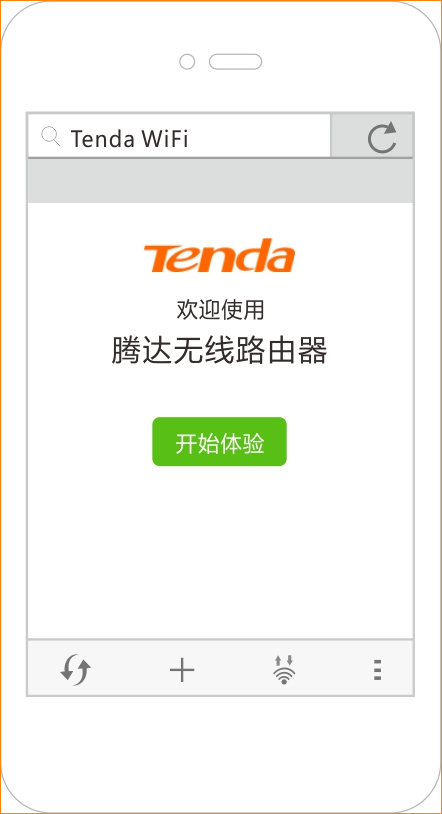 系统会自动填充宽带账号和宽带密码，直接点击“下一步”；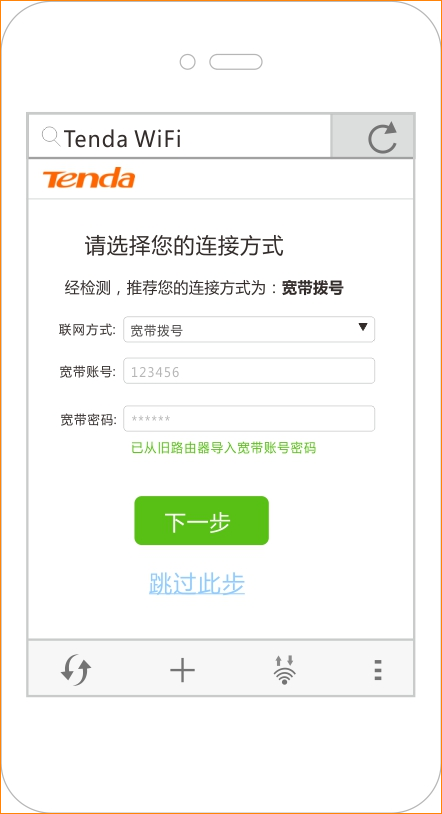 设置无线名称、无线密码、登录密码，点击“下一步”；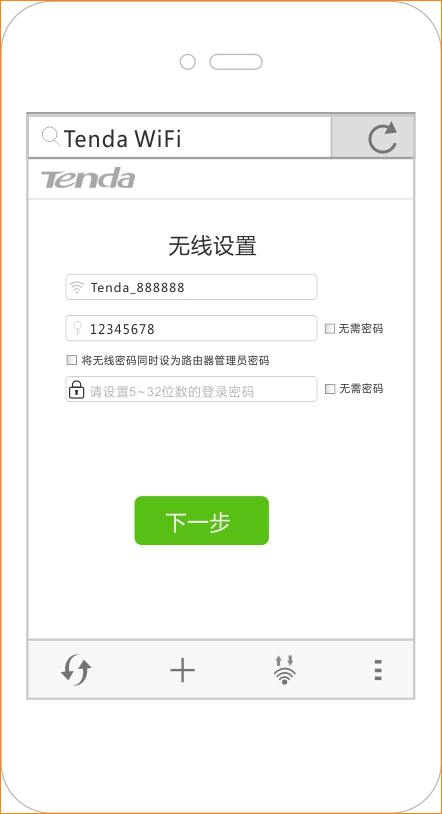 稍等片刻，联网成功。手机等无线设备需要重新连接路由器的无线信号。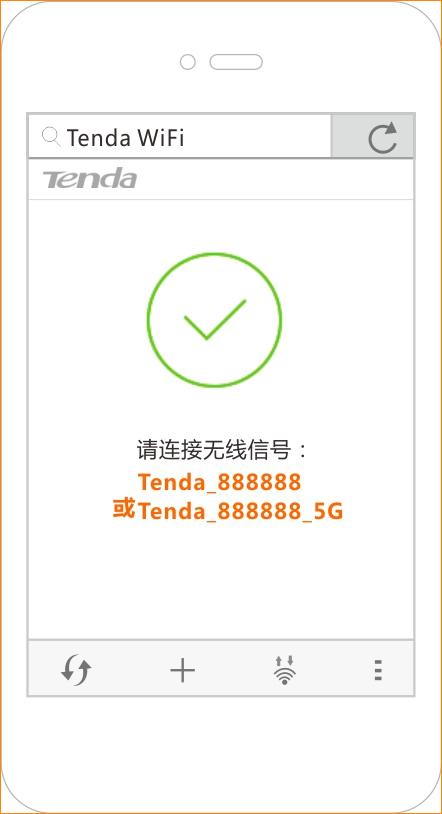 场景二：忘记宽带帐号密码，之前是通过电脑宽带拨号上网的用户将原本连接在电脑端可以上网的网线线从电脑上拔掉，连接至AC10的WAN口使用另外一根网线，网线两端分别连接电脑和路由器的1、2、3任意LAN口，并将路由器上电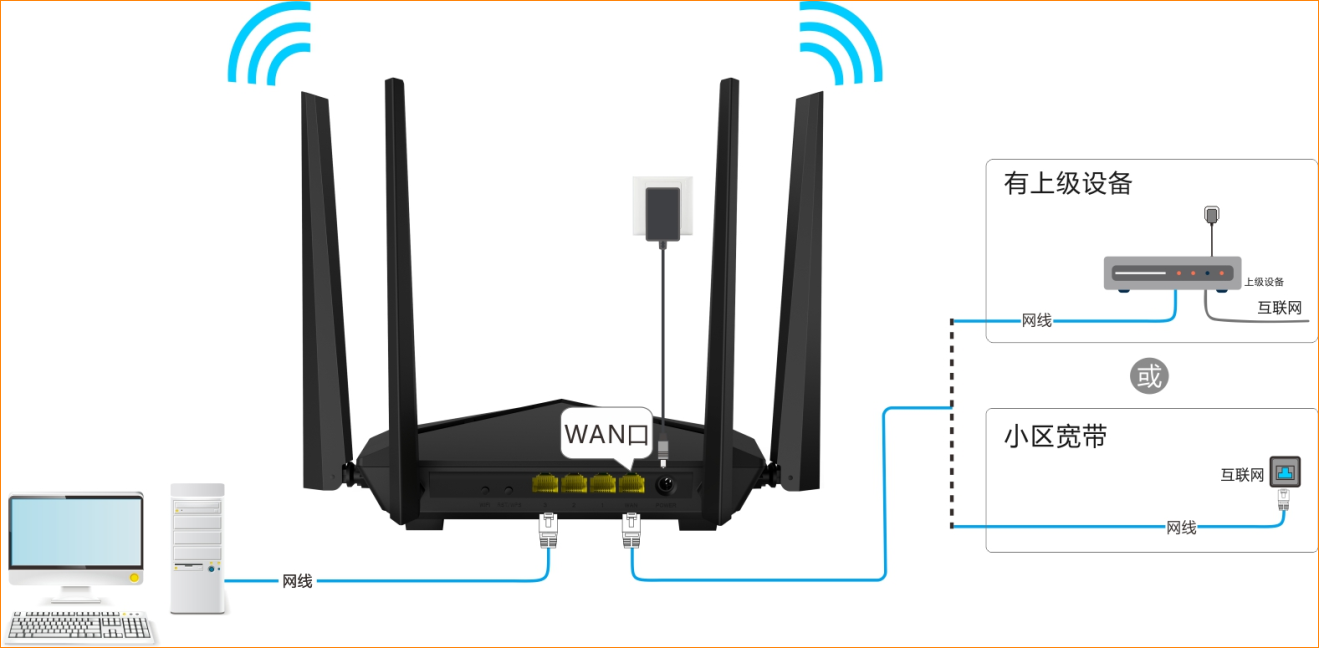 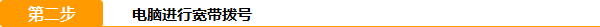 打开电脑的宽带连接，点击“连接”；观察路由器指示灯，当新路由器的LAN口灯、WAN口灯由快闪变为长亮时（持续3秒），宽带账号和密码迁移成功。 电脑宽带连接拨号会弹出报错代码，关闭报错提示框即可。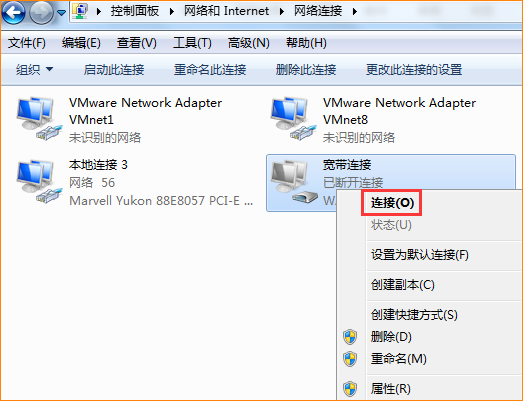 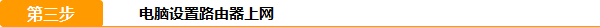 在电脑上打开浏览器，在地址栏输入“tendawifi.com”或“192.168.0.1”，回车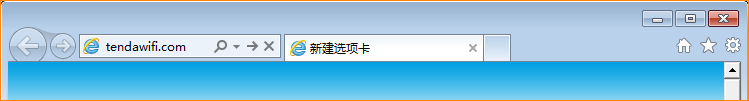 进入路由器设置向导页面后，点击“开始体验”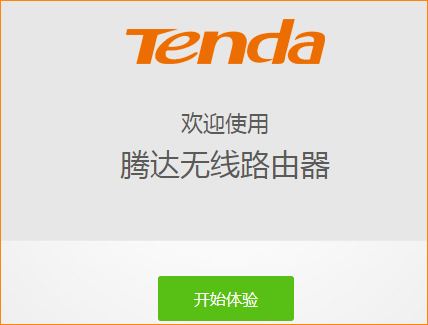 系统会自动填充宽带账号和宽带密码，直接点击“下一步”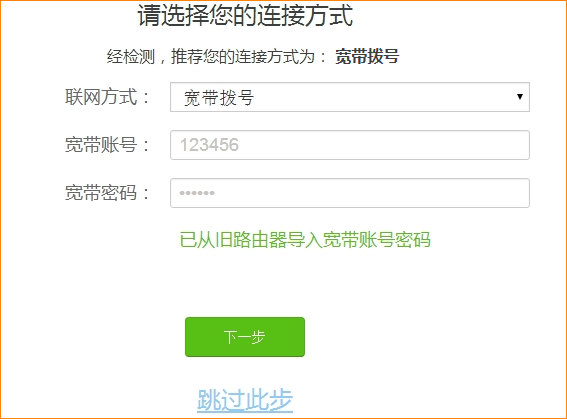 设置无线名称、无线密码、路由器登录密码，点击“下一步”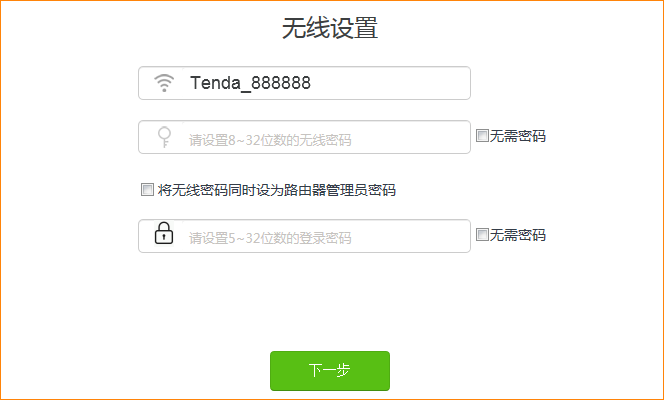 稍等10秒钟即可配置完成。无线设备可连接修改过的无线信号。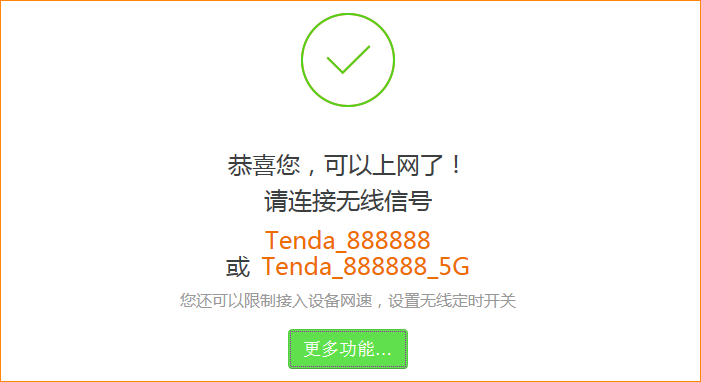 浏览器地址栏输入“tendawifi.com”再次进入路由器界面，如果有设置登录密码，输入登录密码登录即可。登录页面后查看到已联网，则代表可以上网，如下图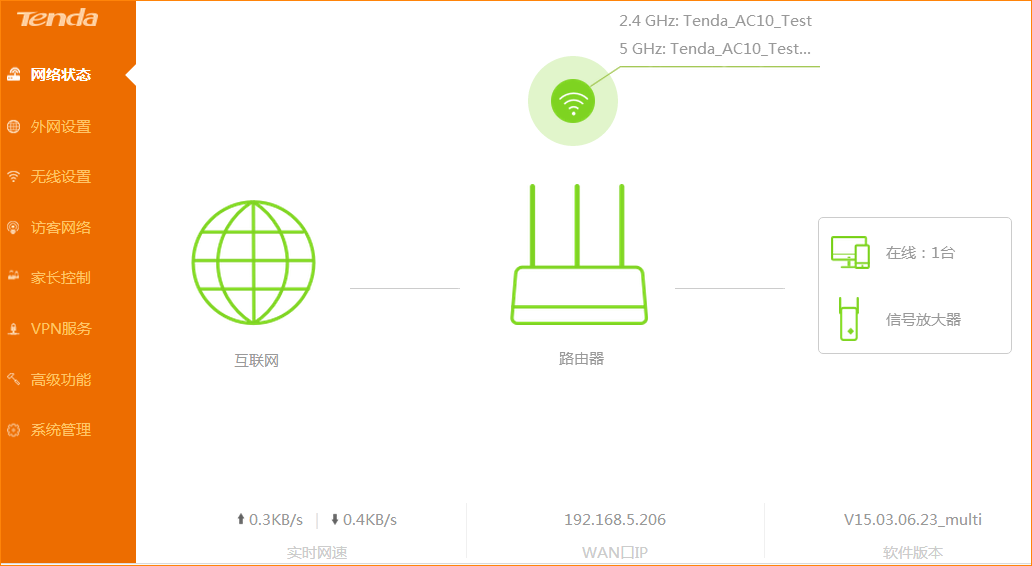 